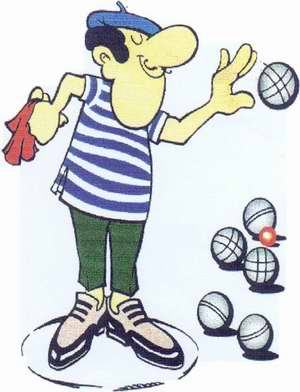 Boule ist cool !!